Bushey Meads School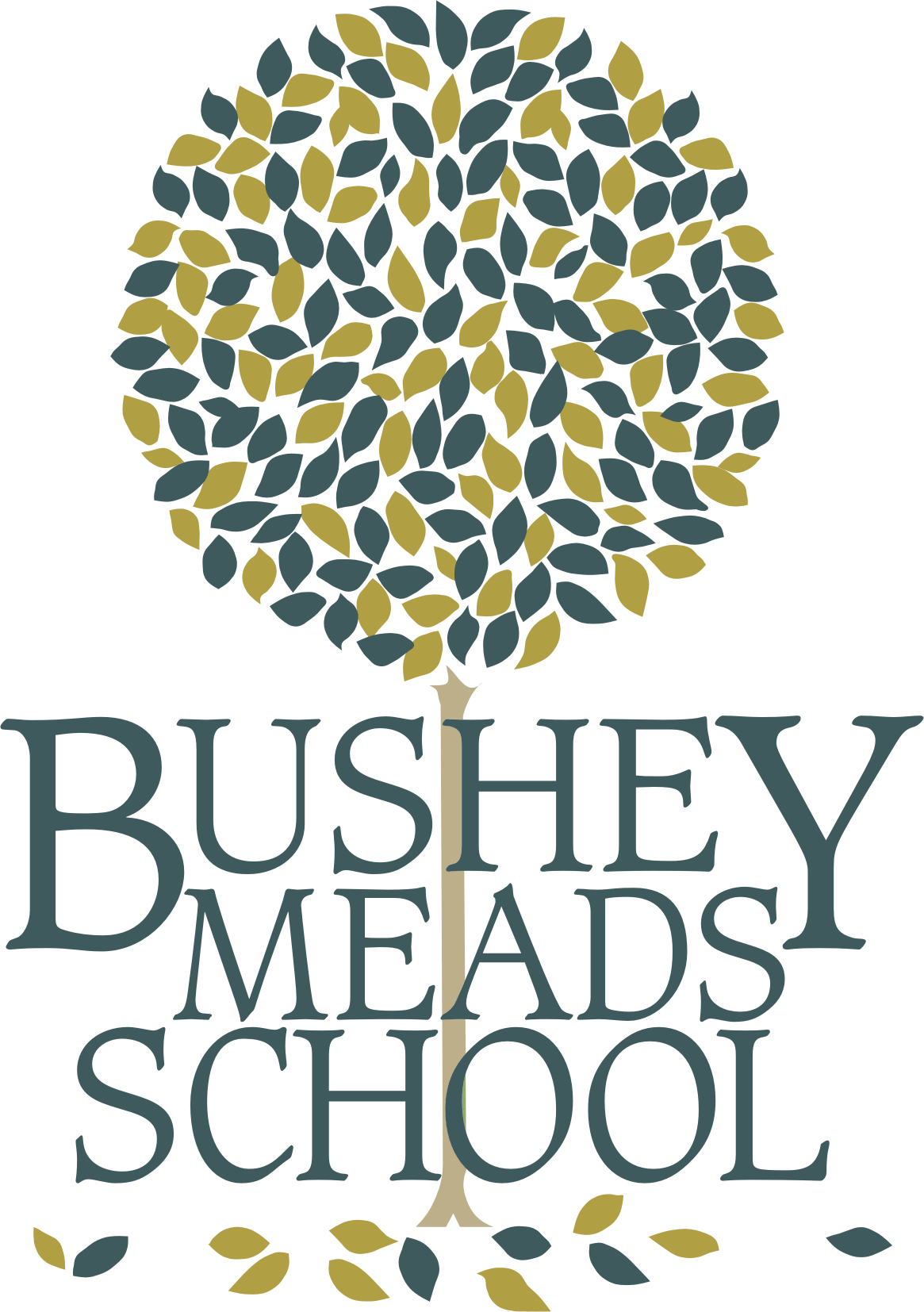 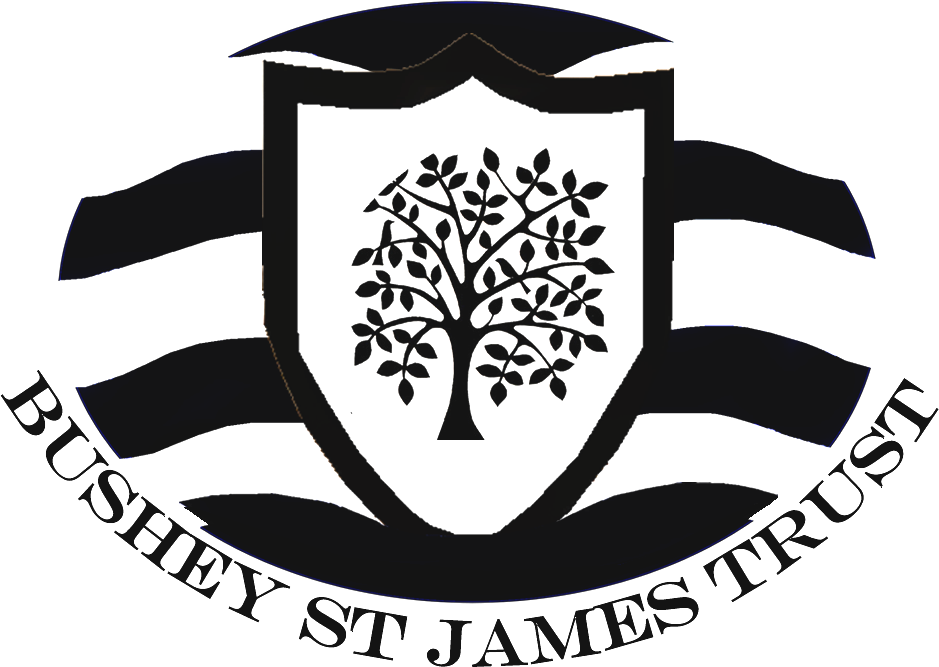 Job Description May 2024Post TitleLead Learning Assistant Speech & LanguagePurposeTo support the pupil to access the curriculum through Braille alongside specialisttechnology through direct intervention, in-class support and through the modification of curriculum resources.Reporting toDeputy SENDCoLiaising withGovernors, Headteacher/Senior Leadership Team, SENDCo, teaching and support staff, LA representatives, external agencies, students and parentsWorking Time37 hours per week Monday to Friday, (inclusive of unpaid breaks), 08:00 am – 4:00pmTerm time + 1 week to include 5 INSET days    Salary/GradeThe salary range for this post is APT&C point 7-9 plus London fringe paid pro-rata.  The full-time figures are £24,294pa to £25,119pa + £988pa fringe. The actual pro-rata range is £20,778pa-£21,484pa + £845pa.Disclosure Barring ServiceEnhanced with Barred List check MAIN (CORE) DUTIESMAIN (CORE) DUTIESOperational,  Strategic Planning:To provide direct support to the pupil to use Braille/specialist technology in lessonsTo facilitate the development of independence and independent learning throughindividualised support and the implementation of specialist advice provided by the VI TeamTo learn to produce curriculum resources in accessible formats e.g. in Braille,electronic documents for screen readers, concrete materials/3 dimensional modelsTo shadow members of the VI Team, including Curriculum Access Specialists andreceive training in modification of learning materials/experiencesTo assist the pupil in their use of specialist technology and equipmentTo know or be committed to learn uncontracted (Grade 1) and then progress tocontracted (Grade 2) Unified English Braille (UEB)To contribute to the monitoring and recording of pupil progressLiaise with school staff and other professionals within school regarding learningmaterials for the pupil with VITo attend relevant and ongoing specialist VI trainingCurriculum Provision and Development:To assist teaching staff in offering a broad, balanced, relevant and differentiated curriculum to these students and help them to learn as effectively as possible, both in group situations and on their own, while supporting the requirements of the national curriculum and the lesson aims of the teacherTo be available if required to accompany VI students on school tripsStaff Development:To take part in the school’s staff development programme by participating in arrangements for further training and professional developmentTo work as a member of a designated team and to contribute positively to effective working relations within the schoolTo engage actively in the Performance Appraisal Review processTo attend relevant in-service training and regular learning support meetingsStandards and quality assurance:Support the aims and ethos of the schoolSet a good example in terms of dress, punctuality and attendanceFollow and uphold school policiesParticipate in staff trainingDevelop links with the Governors, Hertfordshire Education Authority and neighbouring schools Management Information:To act as Pupil Passport link with specific SEND studentsMonitor and record their progress by liaising with teaching staff, LA’s and outside agencies when appropriate and to foster links between home and schoolCommunication:To communicate effectively with the parents of students as appropriateWhere appropriate, to communicate and co-operate with persons or bodies outside the schoolTo follow agreed policies for communications in the schoolAttend meetings as requiredTo prepare and provide reports as requiredTo be aware of in-school procedures and confidential issues and to keep confidences appropriatelyMarketing and Liaison:To take part in marketing and liaison activities such as Open Evenings, Parents’ Evenings and liaison events with partner schools as requiredTo contribute to the development of effective subject links with external agencies as requiredManagement of Resources:To contribute to the process of the ordering and allocation of equipment and materialsTo identify resource needs and to contribute to the efficient and effective use of resourcesTo co-operate with other staff to ensure a sharing and effective usage of resources to the benefit of the school, faculty and the studentsOther Specific Duties:Other Specific Duties:to play a full part in the life of the school community, to support its Strategic Commitment, Purpose and Intent and to encourage staff and students to follow this exampleto promote actively the school’s policiesto continue personal, professional developmentto actively engage in the school’s self-review and evaluation processesto actively engage in the school’s Appraisal of Performance processesto comply with the school’s Health and Safety Policy and undertake risk assessments as appropriateto attend meetings as determined in the meetings policy and as directed by the Executive Principalto comply with the school’s procedures concerning safeguarding and to ensure that training is accessedto play a full part in the life of the school community, to support its Strategic Commitment, Purpose and Intent and to encourage staff and students to follow this exampleto promote actively the school’s policiesto continue personal, professional developmentto actively engage in the school’s self-review and evaluation processesto actively engage in the school’s Appraisal of Performance processesto comply with the school’s Health and Safety Policy and undertake risk assessments as appropriateto attend meetings as determined in the meetings policy and as directed by the Executive Principalto comply with the school’s procedures concerning safeguarding and to ensure that training is accessedAll support staff may be required, from time to time, to work as directed by the Executive Principal to provide cover for administrative functions within the school.  This may include exam invigilation, student supervision and other duties not normally detailed elsewhere within their job description.All support staff may be required, from time to time, to work as directed by the Executive Principal to provide cover for administrative functions within the school.  This may include exam invigilation, student supervision and other duties not normally detailed elsewhere within their job description.